Rosetta Stone Worksheet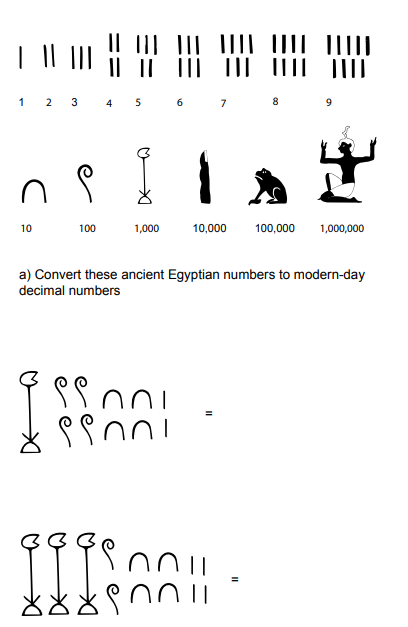 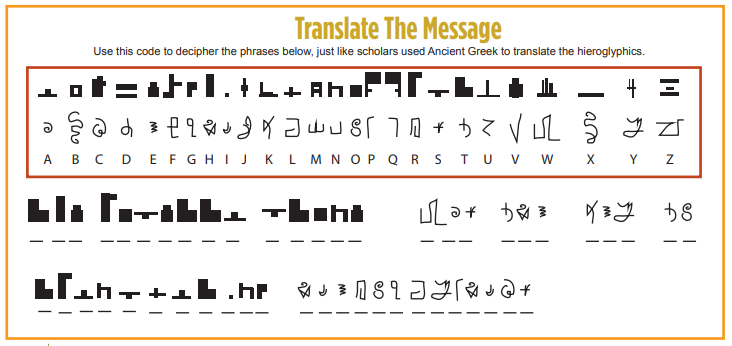 Now convert the numbers:             Next, create your own set of hieroglyphs:    A        B        C        D        E        F    G        H        I        J        K        L    M        N        O        P        Q        R    S         T        U        V        W       X                        Y        Z        